Español 3: Unidad 1- Vocabulario CD: Relaciones Preguntas Personales¿Para quién tienes respeto y por qué? ¿Qué debes hacer si cometes un error y ofendes a un amigo?¿Qué haces si tu novio/a es infiel?¿Qué haces si quieres un novio/a?¿Cuándo tienes celos?¿Qué odias hacer en una relación?       7. ¿Qué dices cuando haces un error?       8. ¿Cómo resuelves un conflicto?Los sustantivosLos verbos y las frasesLos verbos y las frases El anillo de compromiso- engagement ringLa broma/el chiste- jokeLos buenos modales- good mannersEl cariño -affectionEl chisme- gossipLa cita / la cita a ciegas- date/blind dateEl compromiso- engagementLa confianza- confidence/trustEl conflicto- conflictEl consejo- adviceEl divorcio- divorceEl malentendido- misunderstandingLa mentira- lieLa pelea- fightEl problema- problemLa resolución- solutionEl respeto: respectEl secreto- secretLos sentimientos- feelingsEl/la tramposo/a- cheaterLa verdad: truth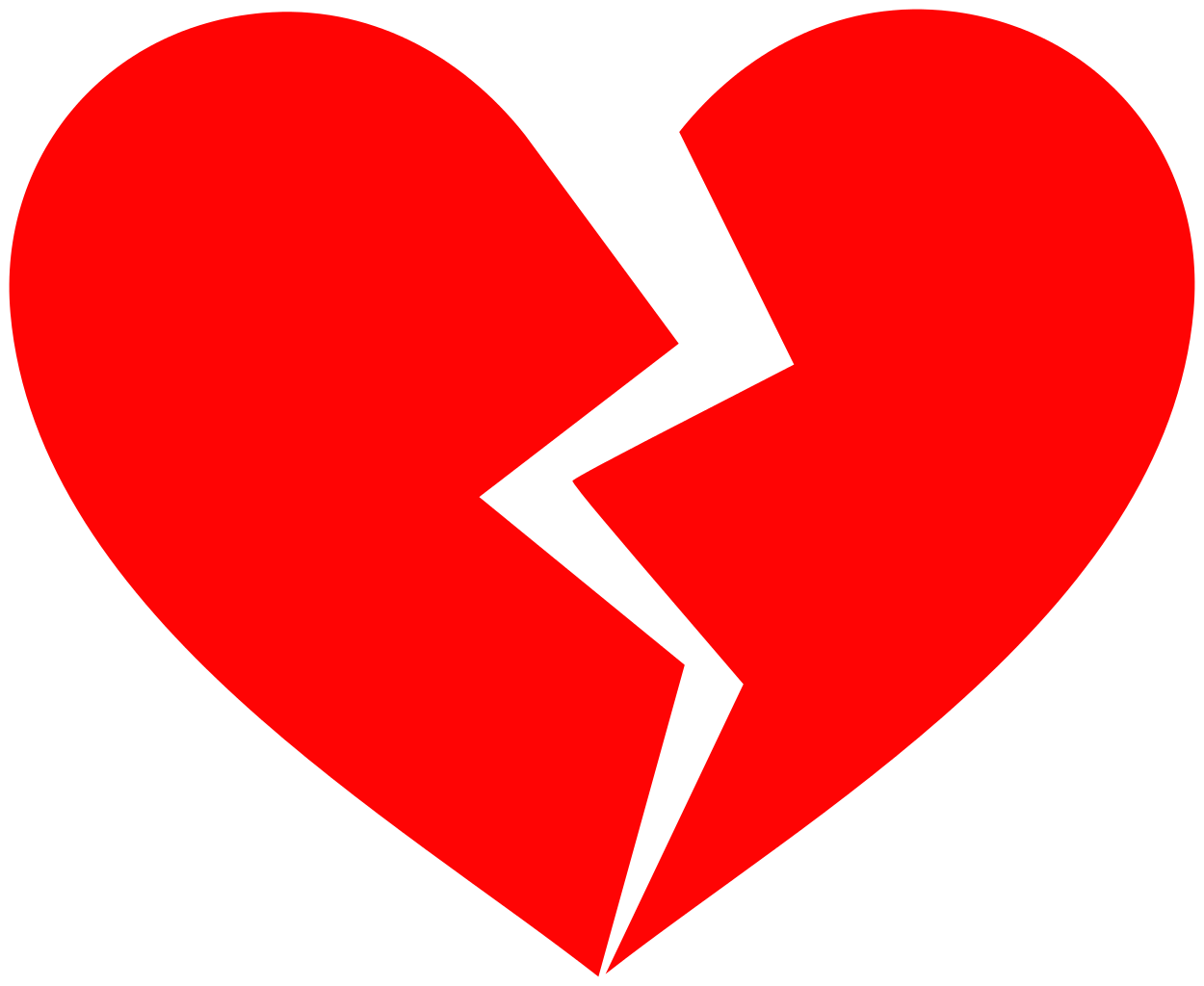 Abrazar- to hug
Adorar- to adore
Amar- to love
Apoyar- to support
Atraer- to attractAyudar: to help
Besar- to kiss
Burlarse de- to make fun of/mockCasarse- to marry/get marriedCambiar de opinión- to change your mindChismear- to gossip
Cometer un error- to make a  mistakeComprometerse- to get engaged
Coquetear/flirtear- to flirtDecir (e-i)- to sayDejar de hablar a- to stop talking to Dejar plantado- to stand up
Disculparse- to apologize
Divorciarse- to get divorced
Desahogarse- to ventEngañar- to cheat on/ to deceiveEnamorarse de- to fall in love withEstar harto/a de- to be sick ofGuardar los secretos - to keep secretsGritar- to yell/shoutHacer caso- to pay attentionHacer las paces- to make peaceHerir (e-ie) (e-i)- to hurt/injureIgnorar- to ignoreImpresionar- to impress
Insultar- to insult
Invitar- to invite
Llamar- to callLlorar- to cry
Maltratar- to mistreatMostrar (o-ue)- to show
Molestar- to bother/annoy
Odiar- to hate
Ofender- to offendOír- to hear
Olvidarse- to forgetPedir perdón (e-i)-to ask for forgiveness
Perdonar - to forgiveProponer- to propose
Quejarse- to complainRechazar- to rejectReconciliarse- to make up
Resolver (o-ue)- to resolve
Respetar- to respect
Romper con - to break up with
Separarse- to separateSentirse (e-ie)- to feelTener celos- to be jealousTener la culpa- to be guiltyLas frases¿Qué debo hacer? / ¿Qué hago?                                   What should I do? What do I do?                                                                                                          Estás equivocado/a                                                           You are wrong¡Esto es el colmo!                                                              That is the last straw!¡Ya no aguanto más!                                                          I can’t take any more!¡Yo no fui!                                                                            It wasn’t me!Lo siento                                                                               I’m sorry                                      Olvídate de él/ ella                                                           Forget about him /her                                                                   